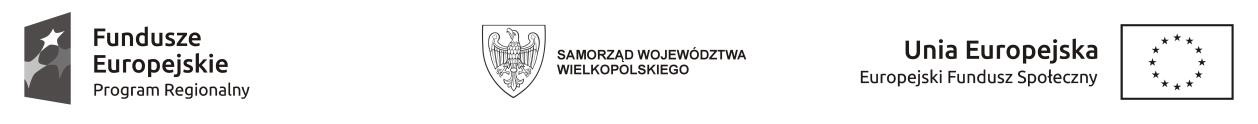 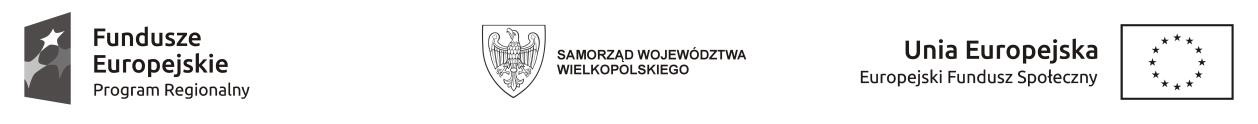 Formularz rekrutacyjny 
w ramach Wielkopolskiego Regionalnego Programu Operacyjnego na lata 2014 - 2020 Oś Priorytetowa 6 RYNEK PRACY  Działanie 6.3  Samozatrudnienie i przedsiębiorczość Poddziałanie 6.3.1  Samozatrudnienie i przedsiębiorczość Projekt partnerski pn. „Własna firma kluczem do sukcesu – dotacje dla mieszkańców Powiatu Czarnkowsko - Trzcianeckiego” współfinansowany ze środków Europejskiego Funduszu Społecznego, realizowany przez MTD Consulting Marcin Król (Partnera wiodącego) oraz Powiat Czarnkowsko - Trzcianecki i DC Centrum sp. z o.o. (Partnerów), na podstawie Umowy nr .................................................. zawartej z Zarządem Województwa Wielkopolskiego w ramach Wielkopolskiego Regionalnego Programu Operacyjnego na lata  2014 – 2020.Data wpływu Formularza do biura projektu .................................. podpis ................................. Numer ewidencyjny ……………………………………… 	 	(wypełnia Partner) Dane potencjalnego uczestnika projektu:Aktualny status potencjalnego uczestnika projektu:Oświadczam, że (zaznaczyć „x”): Krótki opis planowanej działalności gospodarczej: Status potencjalnego uczestnika projektu:Oświadczenia:Oświadczam, że przyjmuję do wiadomości, iż: Administratorem moich danych osobowych jest w odniesieniu do zbioru Wnioskodawcy WRPO 2007-2013 i 2014-2020 - Marszałek Województwa Wielkopolskiego mający siedzibę przy al. Niepodległości 34, 61-714 Poznań. Natomiast w odniesieniu do zbioru Centralny system teleinformatyczny wspierający realizację programów operacyjnych - Minister Rozwoju, mający siedzibę przy Pl. Trzech Krzyży 3/5, 00-507 Warszawa. Podstawę prawną przetwarzania moich danych osobowych stanowi art. 23 ust. 1 pkt 2 lub art. 27 ust. 2 pkt 2 ustawy z dnia 29 sierpnia 1997 r. o ochronie danych osobowych (Dz. U. z 2016 r. poz. 922) – dane osobowe są niezbędne dla realizacji Wielkopolskiego Regionalnego Programu Operacyjnego na lata 2014-2020 na podstawie:   w odniesieniu do zbioru Wnioskodawcy WRPO 2007-2013 i 2014-2020:   rozporządzenia 1303/2013;  rozporządzenia 1304/2013;  ustawy wdrożeniowej.  w odniesieniu do zbioru Centralny system teleinformatyczny wspierający realizację programów operacyjnych:  rozporządzenia 1303/2013; rozporządzenia 1304/2013;  ustawy wdrożeniowej;  rozporządzenia wykonawczego Komisji (UE) nr 1011/2014 z dnia 22 września 2014 r. ustanawiającego szczegółowe przepisy wykonawcze do rozporządzenia Parlamentu Europejskiego i Rady (UE) nr 1303/2013 w odniesieniu do wzorów służących do przekazywania Komisji określonych informacji oraz szczegółowe przepisy dotyczące wymiany informacji między Beneficjentami a instytucjami zarządzającymi, certyfikującymi, audytowymi i pośredniczącymi (Dz. Urz. UE L 286 z 30.09.2014, str.1).  Moje dane osobowe będą przetwarzane wyłącznie w celu potwierdzenia kwalifikowalności uczestnictwa w Projekcie nr  RPWP.06.03.01-30-0113/17  ………...……………….…………………… data i czytelny podpis Oświadczam, że posiadam pełną zdolność do czynności prawnych oraz korzystam z pełni praw publicznych;   ………...……………….…………………… data i czytelny podpis Oświadczam, że nie posiadałem/-am zarejestrowanej działalności gospodarczej w Krajowym Rejestrze Sądowym, Centralnej Ewidencji i Informacji o Działalności Gospodarczej lub prowadziłem/-am działalność na podstawie odrębnych przepisów (w tym m.in. działalność adwokacką, komorniczą lub oświatową) w okresie 12 miesięcy poprzedzających dzień przystąpienia do projektu;  ………...……………….…………………… data i czytelny podpis Oświadczam, że nie korzystam równolegle z innych środków publicznych, w tym zwłaszcza ze środków Funduszu Pracy, PFRON oraz środków przyznawanych w ramach PROW 2014-2020 i WRPO 2014+, przeznaczonych na pokrycie tych samych wydatków związanych z podjęciem oraz prowadzeniem działalności gospodarczej. Otrzymane dofinansowanie nie stanowi wkładu własnego w innych projektach;  ………...……………….…………………… data i czytelny podpis Oświadczam, że nie prowadzę działalności rolniczej innej niż wskazana w art. 2 ustawy z dnia 20 kwietnia 2004 r. o promocji zatrudnienia i instytucjach rynku pracy (Dz. U. z 2016 r., poz. 645 z późn. zm.); ………...……………….…………………… data i czytelny podpis Oświadczam, że w przypadku rozpoczęcia przeze mnie działalności gospodarczej będzie ona zarejestrowana na terenie województwa wielkopolskiego; ………...……………….…………………… data i czytelny podpis Oświadczam, że nie pozostaję w stosunku pracy lub innym (w tym w ramach umów cywilnoprawnych) z Beneficjentem (Projektodawcą) i/lub z Partnerami oraz nie łączy mnie i nie łączył z Beneficjentem / Partnerami i/lub ich pracownikami uczestniczącym w procesie rekrutacji i oceny biznesplanów: związek małżeński, stosunek pokrewieństwa i powinowactwa i/lub związek z tytułu przysposobienia, opieki lub kurateli;  ………...……………….…………………… data i czytelny podpis Oświadczam, że nie zostałem/-am ukarany/-a karą zakazu dostępu do środków, o których mowa w art. 5 ust. 3 pkt 1 i 4 ustawy z dnia 27 sierpnia 2009 r. o finansach publicznych (dalej „ufp”) (Dz. U. z 2016 r., poz. 1870 z późn. zm.). Jednocześnie zobowiązuję się do niezwłocznego powiadomienia Beneficjenta o zakazach dostępu do środków o których mowa w art. 5 ust. 3 pkt 1 i 4 ufp orzeczonych w stosunku do mnie w okresie realizacji projektu;  ………...……………….…………………… data i czytelny podpis Oświadczam, że zapoznałem/-am się z Regulaminem rekrutacji uczestników i akceptuję jego warunki; ………...……………….…………………… data i czytelny podpis Oświadczam, że zgodnie z wymogami zawartymi w Regulaminie rekrutacji i uczestnictwa w projekcie i Formularzu rekrutacyjnym jestem uprawniony/-a do uczestnictwa w projekcie; ………...……………….…………………… data i czytelny podpis Oświadczam, że po rozpoczęciu działalności gospodarczej zamierzam/nie zamierzam zarejestrować się jako płatnik podatku VAT; ………...……………….…………………… data i czytelny podpis Oświadczam, że zostałem/-am poinformowany/-a, że projekt współfinansowany jest ze środków Unii Europejskiej w ramach Europejskiego Funduszu Społecznego;  ………...……………….…………………… data i czytelny podpis Oświadczam, że (proszę zaznaczyć właściwe): □ w ciągu bieżącego roku budżetowego oraz dwóch poprzedzających go lat budżetowych, nie otrzymałem/-am pomocy de minimis lub □ w ciągu bieżącego roku budżetowego oraz dwóch poprzedzających go lat budżetowych, otrzymałem/-am pomoc de minimis w wysokości ……………………………… ………...……………….…………………… data i czytelny podpis Oświadczam, że  zostałem/-am pouczony/-a o odpowiedzialności za składanie oświadczeń niezgodnych z prawdą. ………...……………….…………………… data i czytelny podpis Ocena kwalifikowalności uczestnictwa w Projekcie: (wypełnia Beneficjent / Partner) Imię/Imiona: Nazwisko: Płeć:□ kobieta□ mężczyzna□ mężczyznaData i miejsce urodzenia:Seria i numer dowodu osobistego:Organ wydający dowód osobisty:PESEL: Adres zamieszkania: - Miejscowość- Ulica:  - Nr budynku:  - Nr lokalu:  - Kod pocztowy:  - Gmina:  - Powiat: - Województwo: Obszar□ Wiejski □ Miejski □ Miejski Telefon kontaktowy: Adres e-mail: Wykształcenie:(należy zaznaczyć X właściwy poziom ISCED)ISCED 5-8 WyższeISCED 5-8 WyższeWykształcenie:(należy zaznaczyć X właściwy poziom ISCED)ISCED 4 PolicealneISCED 4 PolicealneWykształcenie:(należy zaznaczyć X właściwy poziom ISCED)ISCED 3 Ponadgimnazjalne (liceum, technikum, szkoła zawodowa)ISCED 3 Ponadgimnazjalne (liceum, technikum, szkoła zawodowa)Wykształcenie:(należy zaznaczyć X właściwy poziom ISCED)ISCED 2 GimnazjalneISCED 2 GimnazjalneWykształcenie:(należy zaznaczyć X właściwy poziom ISCED)ISCED 1 PodstawoweISCED 1 PodstawoweWykształcenie:(należy zaznaczyć X właściwy poziom ISCED)ISCED 0 Niższe niż podstawoweISCED 0 Niższe niż podstawoweOświadczam, że sprawuję opiekę nad dzieckiem / dziećmi do lat 7 lub nad osobą zależną□ tak□ nie□ nie1. Jestem osobą bezrobotną w wieku 30 lat i więcej:taknietaknie - osobą zarejestrowaną w powiatowym urzędzie pracy (należy zaznaczyć X jeśli dotyczy) - osobą zarejestrowaną w powiatowym urzędzie pracy (należy zaznaczyć X jeśli dotyczy)- osobą niezarejestrowaną w powiatowym urzędzie pracy 
 (należy zaznaczyć X jeśli dotyczy)- osobą niezarejestrowaną w powiatowym urzędzie pracy 
 (należy zaznaczyć X jeśli dotyczy)2. Jestem osobą bierną zawodowo w wieku 30 lat i więcej:taknietaknie- osobą uczącą się (należy zaznaczyć X jeśli dotyczy)- osobą uczącą się (należy zaznaczyć X jeśli dotyczy) - osobą nieuczestniczącą w kształceniu lub szkoleniu (należy zaznaczyć X jeśli dotyczy) - osobą nieuczestniczącą w kształceniu lub szkoleniu (należy zaznaczyć X jeśli dotyczy)- osobą przebywająca na urlopie wychowawczym(należy zaznaczyć X jeśli dotyczy)- osobą przebywająca na urlopie wychowawczym(należy zaznaczyć X jeśli dotyczy)3. Ponadto należę do jednej z poniższych grup: Ponadto należę do jednej z poniższych grup: Ponadto należę do jednej z poniższych grup: 3. o osoby długotrwale bezrobotne, □ tak□ nie3. o osoby w wieku 50 lat i więcej, □ tak□ nie3. o kobiety, □ tak□ nie3. o osoby z niepełnosprawnościami, □ tak□ nie3. o osoby o niskich kwalifikacjach □ tak□ nieSektor, branża planowanej działalności gospodarczej [0-20 pkt]:Należy zaznaczyć X właściwy rodzaj planowanej działalności gospodarczej, z krótkim opisem działalności gospodarczej – przedstawić charakterystykę pomysłu na biznesSektor, branża planowanej działalności gospodarczej [0-20 pkt]:Należy zaznaczyć X właściwy rodzaj planowanej działalności gospodarczej, z krótkim opisem działalności gospodarczej – przedstawić charakterystykę pomysłu na biznesSektor, branża planowanej działalności gospodarczej [0-20 pkt]:Należy zaznaczyć X właściwy rodzaj planowanej działalności gospodarczej, z krótkim opisem działalności gospodarczej – przedstawić charakterystykę pomysłu na biznesSektor, branża planowanej działalności gospodarczej [0-20 pkt]:Należy zaznaczyć X właściwy rodzaj planowanej działalności gospodarczej, z krótkim opisem działalności gospodarczej – przedstawić charakterystykę pomysłu na biznes□  działalność wytwórcza□  działalność wytwórcza□  działalność wytwórcza□  działalność usługowa□  działalność handlowa□  działalność handlowa□  działalność handlowa□  działalność budowlana□  działalność inna  (proszę wskazać jaka)□  działalność inna  (proszę wskazać jaka)□  działalność inna  (proszę wskazać jaka)□  działalność inna  (proszę wskazać jaka)Szczegółowe informacje na temat rodzaju planowanej działalności:Należy wskazać X – jeśli dotyczy, czy planowana działalność gospodarcza prowadzona będzie w sektorze Odnawialnych Źródeł Energii (OZE) i/lub w branżach zidentyfikowanych jako branże o największym potencjale rozwojowym i/lub branżach strategicznych dla danego regionu (w ramach smart specialisation):Szczegółowe informacje na temat rodzaju planowanej działalności:Należy wskazać X – jeśli dotyczy, czy planowana działalność gospodarcza prowadzona będzie w sektorze Odnawialnych Źródeł Energii (OZE) i/lub w branżach zidentyfikowanych jako branże o największym potencjale rozwojowym i/lub branżach strategicznych dla danego regionu (w ramach smart specialisation):Szczegółowe informacje na temat rodzaju planowanej działalności:Należy wskazać X – jeśli dotyczy, czy planowana działalność gospodarcza prowadzona będzie w sektorze Odnawialnych Źródeł Energii (OZE) i/lub w branżach zidentyfikowanych jako branże o największym potencjale rozwojowym i/lub branżach strategicznych dla danego regionu (w ramach smart specialisation):Szczegółowe informacje na temat rodzaju planowanej działalności:Należy wskazać X – jeśli dotyczy, czy planowana działalność gospodarcza prowadzona będzie w sektorze Odnawialnych Źródeł Energii (OZE) i/lub w branżach zidentyfikowanych jako branże o największym potencjale rozwojowym i/lub branżach strategicznych dla danego regionu (w ramach smart specialisation):□  sektor Odnawialnych Źródeł Energii (OZE)□  sektor Odnawialnych Źródeł Energii (OZE)□  sektor Odnawialnych Źródeł Energii (OZE)□  branża w ramach smart specialisationPKD planowanej działalności:Należy wpisać nr PKD planowanej działalności gospodarczejPKD planowanej działalności:Należy wpisać nr PKD planowanej działalności gospodarczejPKD planowanej działalności:Należy wpisać nr PKD planowanej działalności gospodarczejKod PKD: Obszar działania:Należy wskazać obszar, na jakim firma zamierza działać oraz adres planowanej siedziby firmy (powiat, województwo)Obszar działania:Należy wskazać obszar, na jakim firma zamierza działać oraz adres planowanej siedziby firmy (powiat, województwo)Obszar działania:Należy wskazać obszar, na jakim firma zamierza działać oraz adres planowanej siedziby firmy (powiat, województwo)Obszar działania:Należy wskazać obszar, na jakim firma zamierza działać oraz adres planowanej siedziby firmy (powiat, województwo)Forma prawna planowanej działalności:Forma prawna planowanej działalności:Forma prawna planowanej działalności:Forma prawna planowanej działalności:Posiadane zasoby, tj. kwalifikacje i umiejętności niezbędne do prowadzenia działalności gospodarczej [0-5 pkt]:Należy wskazać: kwalifikacje (np. ukończone kursy, szkolenia) oraz posiadane umiejętności Posiadane zasoby, tj. kwalifikacje i umiejętności niezbędne do prowadzenia działalności gospodarczej [0-5 pkt]:Należy wskazać: kwalifikacje (np. ukończone kursy, szkolenia) oraz posiadane umiejętności Posiadane zasoby, tj. kwalifikacje i umiejętności niezbędne do prowadzenia działalności gospodarczej [0-5 pkt]:Należy wskazać: kwalifikacje (np. ukończone kursy, szkolenia) oraz posiadane umiejętności Posiadane zasoby, tj. kwalifikacje i umiejętności niezbędne do prowadzenia działalności gospodarczej [0-5 pkt]:Należy wskazać: kwalifikacje (np. ukończone kursy, szkolenia) oraz posiadane umiejętności Planowany koszt przedsięwzięcia [0-5 pkt]:Planowany koszt przedsięwzięcia [0-5 pkt]:Planowany koszt przedsięwzięcia [0-5 pkt]:Planowany koszt przedsięwzięcia [0-5 pkt]:koszt całkowity (należy wskazać całkowitą kwotę wydatków, jaka będzie potrzebna aby uruchomić planowaną działalność gospodarczą)koszt całkowity (należy wskazać całkowitą kwotę wydatków, jaka będzie potrzebna aby uruchomić planowaną działalność gospodarczą)w tym wysokość wnioskowanej kwoty dotacji(nie więcej niż 25.000 PLN)w tym wysokość wnioskowanej kwoty dotacji(nie więcej niż 25.000 PLN)w tym wkład własny(900,00 PLN)w tym wkład własny(900,00 PLN)w tym inne środki(np. kredyty, pożyczki)w tym inne środki(np. kredyty, pożyczki)rodzaj planowanych wydatkówNależy wymienić planowane do zakupu wydatki (np. maszyny, urządzenia, inne środki trwałe), uzasadnienie konieczności ich zakupu oraz szacunkową wartośćrodzaj planowanych wydatkówNależy wymienić planowane do zakupu wydatki (np. maszyny, urządzenia, inne środki trwałe), uzasadnienie konieczności ich zakupu oraz szacunkową wartośćCharakterystyka potencjalnych klientów/odbiorców/kontrahentów [0-10 pkt]:Należy wskazać osoby/instytucje/przedsiębiorstwa, do których kierowana będzie oferta firmy oraz wskazać, w jaki sposób zamierza Pan (i) dotrzeć do potencjalnego klienta Charakterystyka potencjalnych klientów/odbiorców/kontrahentów [0-10 pkt]:Należy wskazać osoby/instytucje/przedsiębiorstwa, do których kierowana będzie oferta firmy oraz wskazać, w jaki sposób zamierza Pan (i) dotrzeć do potencjalnego klienta Charakterystyka potencjalnych klientów/odbiorców/kontrahentów [0-10 pkt]:Należy wskazać osoby/instytucje/przedsiębiorstwa, do których kierowana będzie oferta firmy oraz wskazać, w jaki sposób zamierza Pan (i) dotrzeć do potencjalnego klienta Charakterystyka potencjalnych klientów/odbiorców/kontrahentów [0-10 pkt]:Należy wskazać osoby/instytucje/przedsiębiorstwa, do których kierowana będzie oferta firmy oraz wskazać, w jaki sposób zamierza Pan (i) dotrzeć do potencjalnego klienta Charakterystyka konkurencji [0-5 pkt]:Należy wymienić istniejące firmy, które prowadzą taką samą lub podobną działalność na lokalnym rynku oraz wskazać, w jaki sposób i za pomocą jakich narzędzi zamierza Pan (i) konkurować ze wskazanymi firmami (ceną, jakością, innymi elementami), aby pozyskać potencjalnych klientów Charakterystyka konkurencji [0-5 pkt]:Należy wymienić istniejące firmy, które prowadzą taką samą lub podobną działalność na lokalnym rynku oraz wskazać, w jaki sposób i za pomocą jakich narzędzi zamierza Pan (i) konkurować ze wskazanymi firmami (ceną, jakością, innymi elementami), aby pozyskać potencjalnych klientów Charakterystyka konkurencji [0-5 pkt]:Należy wymienić istniejące firmy, które prowadzą taką samą lub podobną działalność na lokalnym rynku oraz wskazać, w jaki sposób i za pomocą jakich narzędzi zamierza Pan (i) konkurować ze wskazanymi firmami (ceną, jakością, innymi elementami), aby pozyskać potencjalnych klientów Charakterystyka konkurencji [0-5 pkt]:Należy wymienić istniejące firmy, które prowadzą taką samą lub podobną działalność na lokalnym rynku oraz wskazać, w jaki sposób i za pomocą jakich narzędzi zamierza Pan (i) konkurować ze wskazanymi firmami (ceną, jakością, innymi elementami), aby pozyskać potencjalnych klientów Stopień przygotowania inwestycji do realizacji [0-10 pkt]:Należy wskazać działania podjęte do tej pory na rzecz uruchomienia działalności gospodarczej (np. niezbędne pozwolenia, koncesje, zakup maszyn/urządzeń, kursy, szkolenia, uprawnienia)Stopień przygotowania inwestycji do realizacji [0-10 pkt]:Należy wskazać działania podjęte do tej pory na rzecz uruchomienia działalności gospodarczej (np. niezbędne pozwolenia, koncesje, zakup maszyn/urządzeń, kursy, szkolenia, uprawnienia)Stopień przygotowania inwestycji do realizacji [0-10 pkt]:Należy wskazać działania podjęte do tej pory na rzecz uruchomienia działalności gospodarczej (np. niezbędne pozwolenia, koncesje, zakup maszyn/urządzeń, kursy, szkolenia, uprawnienia)Stopień przygotowania inwestycji do realizacji [0-10 pkt]:Należy wskazać działania podjęte do tej pory na rzecz uruchomienia działalności gospodarczej (np. niezbędne pozwolenia, koncesje, zakup maszyn/urządzeń, kursy, szkolenia, uprawnienia)Posiadane wykształcenie/doświadczenie do prowadzenia działalności gospodarczej 
[0-5 pkt]:Posiadane wykształcenie/doświadczenie do prowadzenia działalności gospodarczej 
[0-5 pkt]:Posiadane wykształcenie/doświadczenie do prowadzenia działalności gospodarczej 
[0-5 pkt]:Posiadane wykształcenie/doświadczenie do prowadzenia działalności gospodarczej 
[0-5 pkt]:wykształceniezawód wyuczonyzawód wykonywanydoświadczenie zawodoweOsoba należąca do mniejszości narodowej lub etnicznej, migrant, osoba obcego pochodzeniaOsoba należąca do mniejszości narodowej lub etnicznej, migrant, osoba obcego pochodzeniaOsoba należąca do mniejszości narodowej lub etnicznej, migrant, osoba obcego pochodzeniaOsoba należąca do mniejszości narodowej lub etnicznej, migrant, osoba obcego pochodzenia□ tak□ nie□ nie□ odmowa podania informacjiOsoba bezdomna lub dotknięta wykluczeniem z dostępu do mieszkańOsoba bezdomna lub dotknięta wykluczeniem z dostępu do mieszkańOsoba bezdomna lub dotknięta wykluczeniem z dostępu do mieszkańOsoba bezdomna lub dotknięta wykluczeniem z dostępu do mieszkań□ tak□ tak□ nie□ nieOsoba przebywająca w gospodarstwie domowym, bez osób pracujących Osoba przebywająca w gospodarstwie domowym, bez osób pracujących Osoba przebywająca w gospodarstwie domowym, bez osób pracujących Osoba przebywająca w gospodarstwie domowym, bez osób pracujących □ tak□ tak□ nie□ nieW tym w gospodarstwie domowym z dziećmi pozostającymi na utrzymaniu  (należy wypełnić tylko w przypadku, gdy powyżej zaznaczono odpowiedź TAK)W tym w gospodarstwie domowym z dziećmi pozostającymi na utrzymaniu  (należy wypełnić tylko w przypadku, gdy powyżej zaznaczono odpowiedź TAK)W tym w gospodarstwie domowym z dziećmi pozostającymi na utrzymaniu  (należy wypełnić tylko w przypadku, gdy powyżej zaznaczono odpowiedź TAK)W tym w gospodarstwie domowym z dziećmi pozostającymi na utrzymaniu  (należy wypełnić tylko w przypadku, gdy powyżej zaznaczono odpowiedź TAK)□ tak□ tak□ nie□ nieOsoba żyjąca w gospodarstwie składającym się z jednej osoby dorosłej i dzieci pozostających na utrzymaniu Osoba żyjąca w gospodarstwie składającym się z jednej osoby dorosłej i dzieci pozostających na utrzymaniu Osoba żyjąca w gospodarstwie składającym się z jednej osoby dorosłej i dzieci pozostających na utrzymaniu Osoba żyjąca w gospodarstwie składającym się z jednej osoby dorosłej i dzieci pozostających na utrzymaniu □ tak□ tak□ nie□ nieOsoba w innej niekorzystnej sytuacji społecznej (innej niż wymienione powyżej) Osoba w innej niekorzystnej sytuacji społecznej (innej niż wymienione powyżej) Osoba w innej niekorzystnej sytuacji społecznej (innej niż wymienione powyżej) Osoba w innej niekorzystnej sytuacji społecznej (innej niż wymienione powyżej) □ tak□ nie□ nie□ odmowa podania informacjiKandydat spełnia/nie spełnia wstępne kryteria uczestnictwa w Projekcie (wypełnia Beneficjent/Partner) ……………………………………………………………………………………………………… Data oraz czytelny podpis osoby weryfikującej formularz rekrutacyjny ……………………………………………………………………………………………………… 